In order for any relationship to mature and grow, it needs to have mutual TRUST and RESPECTTRUST = Character + Competence          -Your character is who you truly are as a person          -Your competence is your knowledge of the situationTHE CYCLE OF RESEPCT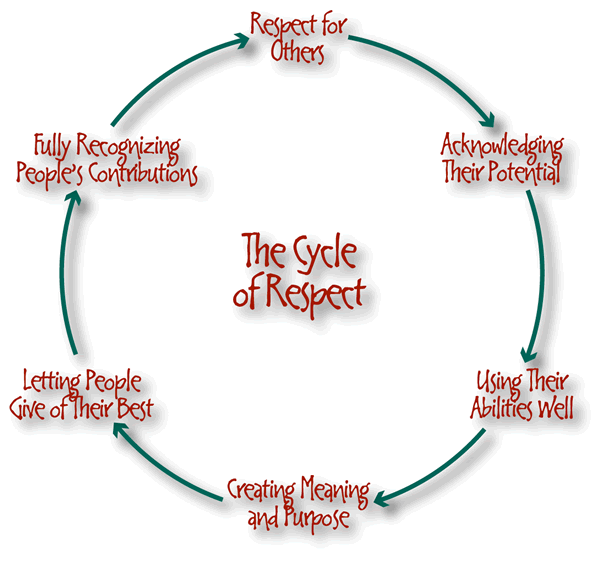 